Südtiroler KünstlerbundVia Weggenstein. 12, 39100 BolzanoT. +39 0473 977037info@kuenstlerbund.orgMODULO D‘ ISCRIZIONEZueinander (finden) | trovarsi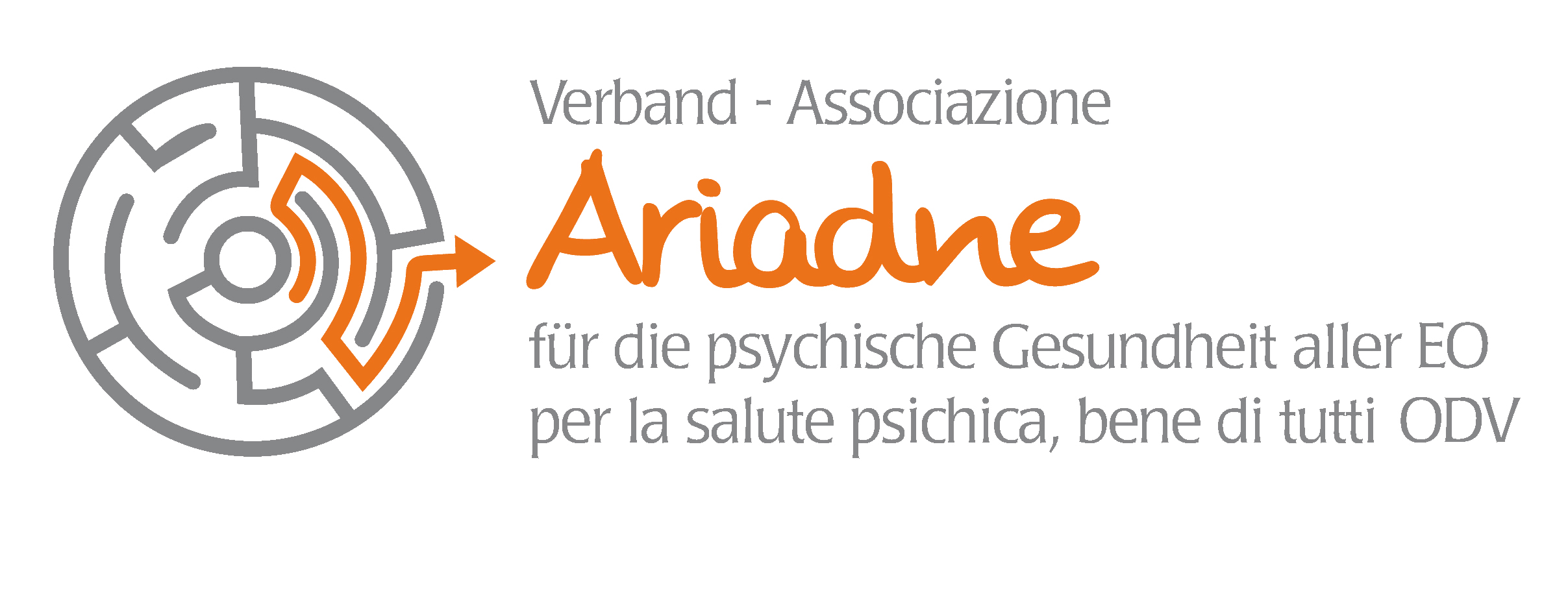 Ich versichere, wahrheitsgemäße Angaben gemacht zu haben. Mir ist bekannt, dass ich bei falschen Angaben vom Auswahlverfahren ausgeschlossen werden kann.Nome e cognomeData di nascita e luogo di nascitaIndirizzoComune, Codice postaleNumero di telefonoIndirizzo MailIBAN / BICCodice fiscale Preferenza per la data della performancePreferenza per il luogo della performance1. Titolo della performanceDurataEquipment utilizzato Altre informazioni utili Nome del file contenente foto, disegni della performanceDescrizione della performance (max 2.500 battiti) Descrizione della performance (max 2.500 battiti) 2. Titolo della performanceDurataEquipment utilizzato Altre informazioni utili Nome del file contenente foto, disegni della performanceDescrizione della performance (max. 2500 battiti) Descrizione della performance (max. 2500 battiti) 3. Titolo della performanceDurataEquipment utilizzato Altre informazioni utiliDateinamen der Skizze, Textprobe oder des FotosDescrizione della performance (max. 2500 battiti)Descrizione della performance (max. 2500 battiti)